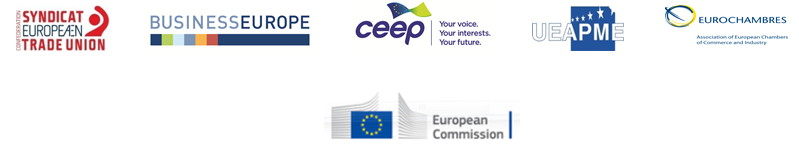 Europejskie partnerstwo na rzecz integracji Oferowanie uchodźcom możliwości integracji na europejskim rynku pracyUznając, że globalna mobilność stała się w XXI w. codziennością, oraz że zwiększony w ostatnich latach napływ do państw członkowskich UE osób, w szczególności potrzebujących ochrony międzynarodowej, niesie za sobą szereg wyzwań dla społeczeństw państw członkowskich,Uznając, że ważnym celem dla państw członkowskich jest szybkie i skuteczne włączenie uchodźców w rynek pracy, aby stawić czoła kryzysowi humanitarnemu, z którym zmaga się Europa, dbając jednocześnie o to, aby mogli oni w pełni wnieść wkład w gospodarkę i przyczynili się do spójności naszych społeczeństw,Podkreślając, że integracja na rynku pracy wymaga odpowiednich ram prawnych, nakładów inwestycyjnych (z uwzględnieniem różnych poziomów umiejętności uchodźców i czasu potrzebnego do skutecznej integracji), a także działań ze strony wielu zainteresowanych podmiotów, zarówno publicznych, jak i prywatnych, oraz że jedynie skoordynowane działania, w ramach ich obszarów kompetencji, mogą prowadzić do skutecznych i trwałych rezultatów,Uznając, że podjęto już lub inicjuje się obecnie wiele krajowych i lokalnych inicjatyw w tej dziedzinie, m. in. ze strony partnerów społecznych i gospodarczych, ale w odpowiedzi na wyzwania w tej dziedzinie konieczne są dalsze wysiłki w kierunku realizacji kompleksowego podejścia, które zwiększałoby możliwości wszystkich zainteresowanych stron na szczeblu lokalnym, krajowym i europejskim, przy jednoczesnym uwzględnieniu różnych krajowych stosunków pracy i sytuacji na rynku pracy,Podkreślając, że zatrudnienie jest kluczowym elementem procesu integracji, jak podkreśliła Komisja Europejska w swoim planie działania na rzecz integracji obywateli państw trzecich, przyjętym w dniu 7 czerwca 2016 r., oraz że rynki pracy sprzyjające włączeniu społecznemu powinny korzystać z umiejętności i uzdolnień wszystkich osób, jak podkreśliła Komisja Europejska w swoim nowym europejskim programie na rzecz umiejętności, przyjętym w dniu 10 czerwca 2016 r.,Uznając zasadniczą rolę odgrywaną przez organy sektora publicznego, w szczególności w fazie przyjęcia i przy podejmowaniu pierwszych kroków w kierunku stworzenia odpowiednich warunków sprzyjających integracji uchodźców na rynku pracy,Z zadowoleniem przyjmując zobowiązanie państw członkowskich – wyrażone w konkluzjach Rady w sprawie integracji obywateli państw trzecich przebywających legalnie w UE, przyjętych w dniu 9 grudnia 2016 r. – do skoncentrowania wysiłków na wspieraniu integracji obywateli państw trzecich na rynku pracy, a także opinię Komitetu ds. Zatrudnienia w sprawie integracji uchodźców na rynku pracy, zatwierdzoną przez Radę w dniu 15 czerwca 2017 r., wzywającą państwa członkowskie do podjęcia wczesnego działania w zakresie m. in. szkolenia językowego, w miarę możliwości połączonego z praktyką zawodową, szkolenia zawodowego, zapewnienia mieszkania, opieki zdrowotnej, opieki nad dziećmi i wsparcia w celu zapewnienia współdziałania i wzajemnego uzupełniania się różnych aspektów integracji,Podkreślając szczególną rolę, jaką odgrywają partnerzy społeczni i gospodarczy w integracji uchodźców na rynku pracy, oraz ich zaangażowanie i wolę współpracy z rządami i innymi zainteresowanymi stronami w celu opracowywania, rozwijania i wprowadzania w życie polityk wspierania integracji, co zaznaczono między innymi w ich oświadczeniu w sprawie kryzysu uchodźczego podczas trójstronnego szczytu społecznego, który odbył się w dniu 16 marca 2016 r.,Podkreślając, że równość szans i traktowania pracowników krajowych i uchodźców w ramach aktywnych instrumentów rynku pracy oferowanych osobom poszukującym pracy – zgodnie ze wszystkimi odpowiednimi ramami lub porozumieniami na szczeblu krajowym, a także z obiektywną sytuacją uchodźców i ich umiejętnościami – ma kluczowe znaczenie dla budowania w naszych społeczeństwach solidarności i spójności społecznej,Uwypuklając szczególne wyzwanie identyfikacji i oceny umiejętności i kompetencji uchodźców oraz potrzebę podnoszenia i dalszego rozwoju ich umiejętności, aby ułatwić im integrację na rynku pracy, w szczególności poprzez szkolenia językowe, kształcenie i szkolenie zawodowe oraz kształcenie w dziedzinie przedsiębiorczości,Uznając rolę, jaką przedsiębiorczość może odegrać w pomyślnej integracji uchodźców na europejskim rynku pracy,Podkreślając, że przygotowanie zawodowe i inne formy uczenia się opartego na pracy mogą stanowić kluczowe narzędzie służące integracji na rynku pracy, oraz podkreślając konieczność oparcia się na pracy wykonanej w ramach europejskiego sojuszu na rzecz przygotowania zawodowego.Przystępując do niniejszego partnerstwa podejmujemy się dalszego wspierania integracji uchodźców na rynku pracy w odnośnych dziedzinach kompetencji.Niniejsze partnerstwo powinno opierać się na następujących zasadach:1.	Integrację na rynku pracy należy wspierać na jak najwcześniejszym etapie, ponieważ znalezienie zatrudnienia ma podstawowe znaczenie dla włączenia się w życie gospodarcze i społeczne przyjmującego kraju. 2.	Skuteczne działania na rzecz integracji powinny przynosić korzyści i wartość dodaną zarówno uchodźcom, jak i wszystkim pracownikom, przedsiębiorstwom, całej gospodarce, a także ogółowi społeczeństwa, tak aby żadne umiejętności czy kompetencje nie zostały zmarnowane. 3.	Pomyślna integracja na rynku pracy wymaga podejścia opartego na udziale wielu zainteresowanych stron, w tym organów publicznych, służb zatrudnienia, partnerów społecznych i gospodarczych, organizacji przedsiębiorców, izb handlowych i przemysłowych, izb rzemieślniczych, przedsiębiorstw i pracowników, pracodawców wykonujących zadania z zakresu służby publicznej, instytucji edukacyjnych i szkoleniowych oraz organizacji społeczeństwa obywatelskiego, przy pełnym poszanowaniu roli i kompetencji każdego z tych podmiotów.W celu propagowania niniejszego partnerstwa europejscy partnerzy społeczni i gospodarczy zobowiązują się do podjęcia działań w następujących dziedzinach, zgodnie z własnymi priorytetami i kompetencjami: Promowanie partnerstwa europejskiego na rzecz integracji wśród swoich członków oraz podnoszenie świadomości na temat warunków niezbędnych do osiągnięcia szybkiej i skutecznej integracji uchodźców na rynku pracy, a także korzyści społeczno-gospodarczych z nią związanych, przy ścisłej współpracy z krajowymi władzami publicznymi.Gromadzenie i udostępnianie przykładów krajowych i lokalnych inicjatyw oraz najlepszych praktyk mających na celu ułatwianie integracji uchodźców na rynku pracy, dotyczących kwestii takich jak:ułatwianie identyfikacji, oceny i dokumentacji kompetencji, umiejętności i kwalifikacji;tworzenie programów mentorskich pomagających uchodźcom w integracji w miejscu pracy lub wspieranie ich rozwoju umiejętności; zapewnianie szkoleń przed zatrudnieniem i w miejscu pracy;udzielanie uchodźcom informacji i porad związanych z ich prawami i obowiązkami w zakresie dostępu do rynku pracy oraz w miejscu pracy, zgodnie z prawem krajowym i praktykami krajowymi;wspieranie pracodawców w zatrudnianiu uchodźców (np. poprzez dostarczanie informacji na temat ram prawnych, zapewniania szkoleń itd.);wspieranie osób prowadzących szkolenia w zakresie dostosowania szkoleń do potrzeb uchodźców, na przykład w zakresie szkolenia zawodowego, przy uwzględnieniu zapotrzebowania pracodawców na umiejętności;udzielanie uchodźcom wsparcia po rozpoczęciu pracy w celu zapewnienia trwałego zatrudnienia;promowanie włączenia społecznego i niedyskryminacji w miejscu pracy.Dostarczanie informacji zwrotnych organom publicznym na wszystkich stosownych szczeblach w zakresie konkretnych wyzwań, jakie występują w związku z gospodarczą i społeczną integracją uchodźców, oraz dalsza współpraca z nimi i wszystkimi innymi zainteresowanymi stronami w celu wspierania integracji na rynku pracy w obszarach o największym znaczeniu w poszczególnych krajach.Promowanie bliższej współpracy między przedsiębiorstwami sektora publicznego i prywatnego, organizacjami przedsiębiorców, izbami handlowymi i przemysłowymi, izbami rzemieślniczymi, związkami zawodowymi i stowarzyszeniami migrantów poprzez wymianę informacji o celach, metodach i praktykach w zakresie integracji uchodźców na rynku pracy. Komisja Europejska stara się:Kontynuować współpracę z partnerami społecznymi i gospodarczymi, pracodawcami i innymi kluczowymi podmiotami, aby wspierać cele europejskiego partnerstwa na rzecz integracji.Nadal podejmować kwestie integracji uchodźców na rynku pracy w odpowiednich grupach, komisjach i sieciach na szczeblu UE, takich jak Komitet ds. Zatrudnienia, europejska sieć współpracy na rzecz integracji i europejska sieć publicznych służb zatrudnienia. Współpracować z właściwymi organami UE, takimi jak Komitet Regionów i Europejski Komitet Ekonomiczno-Społeczny, w dziedzinie integracji uchodźców na rynku pracy.Zgodnie z planem działania na rzecz integracji obywateli państw trzecich promować synergię między odpowiednimi funduszami unijnymi dla wsparcia integracji uchodźców na rynku pracy.Wspierać w ramach Funduszu Azylu, Migracji i Integracji projekty zakładające promowanie wymiany dobrych praktyk i doświadczeń, a także tworzenie i rozwijanie ponadnarodowych sieci mających na celu ułatwienie integracji uchodźców na rynku pracy.Nadal wspierać identyfikację, ocenę i walidację umiejętności oraz przejrzystość kwalifikacji uchodźców, w tym poprzez narzędzia opracowane w ramach Nowego europejskiego programu na rzecz umiejętności, takie jak unijny zestaw narzędzi do tworzenia profilu umiejętności obywateli państw trzecich.Zapewnić synergię z innymi powiązanymi inicjatywami na szczeblu europejskim, w szczególności z europejskim sojuszem na rzecz przygotowania zawodowego, aby wspierać integrację uchodźców na europejskim rynku pracy poprzez przygotowanie zawodowe.Promować przedsiębiorczość wśród migrantów, w tym uchodźców, zgodnie z planem działania na rzecz przedsiębiorczości do roku 2020.Uwidocznić na szczeblu europejskim działania wdrożone przez pracodawców w celu wspierania integracji uchodźców i innych migrantów na rynku pracy w ramach inicjatywy „Pracodawcy razem na rzecz integracji”. Zdajemy sobie sprawę, że powyższe działania wymagają podejścia opartego na udziale wielu zainteresowanych stron, w tym partnerów społecznych i gospodarczych, organizacji przedsiębiorców, Komisji Europejskiej, władz państw członkowskich wraz z publicznymi służbami zatrudnienia, dużych przedsiębiorstw, MŚP oraz pracodawców wykonujących zadania z zakresu służby publicznej, izb handlowych i przemysłowych, izb rzemieślniczych, instytucji edukacyjnych i szkoleniowych, organizacji społeczeństwa obywatelskiego i samych uchodźców.My, Komisja Europejska oraz partnerzy społeczni i gospodarczy, zobowiązujemy się regularnie spotykać się w celu podsumowania osiągniętych wyników i planowania dalszych działań.PodpisyW imieniu Komisji:Dimitris Avramopoulos, Komisarz do spraw Migracji, Spraw Wewnętrznych i ObywatelstwaMarianne Thyssen, Komisarz do spraw Zatrudnienia, Spraw Społecznych, Umiejętności i Mobilności PracownikówW imieniu europejskich partnerów społecznych i ekonomicznych:Luca Visentini, Sekretarz Generalny Europejskiej Konfederacji Związków ZawodowychMarkus J. Beyrer, Dyrektor Generalny BusinessEuropeValeria Ronzitti, Sekretarz Generalna CEEPVéronique Willems, Sekretarz Generalna UEAPMEArnaldo Abruzzini, Dyrektor Generalny EUROCHAMBRES